四 川 省 造 纸 行 业 协 会四  川  省  造  纸  学  会川纸协（2018）文字05号★ 四川省造纸行业工作会暨省纸协、省造纸学会2017年年会、省纸协包装纸板分会成立大会会议纪要各会员单位、常务理事：四川省造纸行业工作会暨省纸协、省造纸学会2017年年会、省纸协第六届理事会、省造纸学会第九届理事会第三次常务理事会、第二次理事会、省纸协包装纸板分会成立大会于2018年3月7日在成都隆重召开。中国造纸协会赵伟理事长，四川省经信委轻纺处黄鹏处长、邓治永副处长，山东省造纸行业协会理事长、中华纸业杂志社社长王泽风，广东省造纸行业协会会长翁卓，河南省造纸工业协会理事长耿海燕，以及浙江、湖北、江西、福建等省纸业协会领导出席了会议，四川省造纸行业协会、省造纸学会领导、常务理事、理事、会员单位代表共近160人参加了会议。会前召开了四川省造纸行业协会第六届理事会第五次会长工作会议，会议由吴和均会长主持：会议审议通过了罗福刚副会长兼秘书长作的省纸协、省造纸学会秘书处2017年工作总结、2018年工作计划报告；审议通过了吴和均会长作的省纸协、省造纸学会理事会2017年度工作报告及2018年重点工作计划报告；审议通过了崔玉琦监事长作的省纸协监事会2017年度工作报告；审议通过了罗福刚秘书长作的省纸协2017年度财务收支报告；审议通过了省纸协包装纸板分会成立大会议程和省纸协包装纸板分会章程、理事、常务理事、理事会领导成员推荐名单，审议通过了省纸协、省造纸学会2017年年会会议议程；审议通过了关于评选四川省造纸行业2017年度“十强”及“优秀”企业评选活动及评选办法，审议通过了召开全省制浆造纸企业“排污许可证实施、排污费改税实施”培训会；审议通过了四川省竹浆、竹浆生活用纸2018年宣传方案。四川省造纸行业工作会暨省纸协、省造纸学会2017年年会、省纸协第六届理事会、省造纸学会第九届理事会第三次常务理事会、第二次理事会、省纸协包装纸板分会成立大会由省纸协第六届理事会会长、省造纸学会副理事长吴和均主持并致欢迎辞。四川省经信委轻纺处黄鹏处长介绍了目前全省正在深入学习贯彻习近平总书记来川视察重要讲话精神，将进一步做优做强四川竹浆纸特色产业作了重要讲话，要求省纸协在2018年进一步抓好竹浆纸产业的专项策划和宣传工作。省纸协第六届理事会吴和均会长作了省纸协、省造纸学会理事会2017年工作报告及2018年重点工作计划报告；省纸协第一届监事会崔玉琦监事长作了省纸协监事会2017年工作报告；省纸协副会长兼秘书长罗福刚作了省纸协2017年度财务收支报告。召开了省纸协包装纸板分会成立和第一次会员代表大会，省纸协领导、常务理事、理事、包装纸板分会成员单位代表听取了省纸协副会长李国友宣读的省纸协包装纸板分会章程并表决通过，听取了省纸协副会长范谋斌宣读的推荐省纸协包装纸板分会第一届理事会理事名单，表决通过后成立了省纸协包装纸板分会第一届理事会，召开了省纸协包装纸板分会第一届第一次理事会，选举产生了省纸协第一届理事会常务理事和领导成员，当选的省纸协包装纸板分会第一届理事会会长毛灵发表了热情洋溢的就职演讲。中国造纸协会赵伟理事长向到会代表介绍了中国造纸发展情况，2017年中国造纸企业生产经营情况，并对2018年中国造纸生产销售情况进行分析，对四川造纸的发展给予了高度评价，对四川特色竹浆、竹浆生活用纸，特别是本色竹浆生活用纸，竹浆特种纸产品的发展给予了厚望。最后：吴和均会长作了大会总结，中纸协、省有关领导、省外纸协、省纸协领导与省纸协包装纸板分会理事会领导成员合影留恋。本次会议得到了许昌中亚工业智能装备股份有限公司大力支持，晚宴上许昌中亚孙军总经理向大家介绍了许昌中亚的发展历程和产品介绍，川纸协授予许昌中亚工业智能装备股份有限公司“四川省造纸行业发展战略合作单位”证牌。附件：1.四川省造纸行业协会、四川省造纸学会2017年度理事会工作报告      2.四川省造纸行业协会2017年度监事会工作报告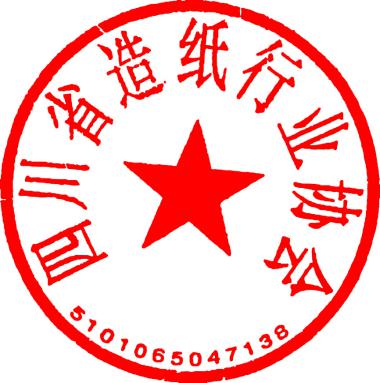 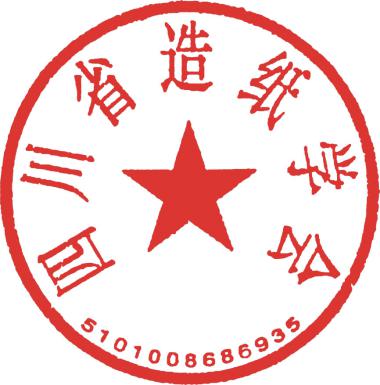        四川省造纸行业协会               四川省造纸学会 二〇一八年三月七日抄报：省经信委、省民政厅抄送：有关单位附件1四川省造纸行业协会、四川省造纸学会2017年度工作报告各位理事、会员单位代表：2017年是协会第六届理事会和学会第九届理事会换届后的第一年，一年来，协会、学会在中国造纸协会和省经信委的指导下，深刻领会和积极响应国家“供给侧改革”政策，以“去产能、去库存、去杠杆、降成本、补短板”为重点，加强行业指导，努力推进我省造纸产业的结构调整和转型升级；按照“协会脱钩、自主办会”的改革精神，紧紧围绕协会章程和宗旨，加强职能转变，强化多办实事，以“服务于企业、服务于行业”为工作主线，认真开展了行业服务、引导、交流和协会自身建设等工作，较好地完成了年初确定的各项任务。现将一年来协会的工作情况报告如下：一、行业运行情况在国内供给侧改革和宏观经济企稳等因素的共同助力下，全国造纸行业整体复苏，纸及纸板增幅明显，四川造纸行业亦呈现产销两旺、效益大幅增长的良好态势。2017年，全省制浆造纸企业164家（含规模以下企业），纸及纸板总产量332万吨，同比增加42万吨，增长12.68%；生活用纸加工125万吨，同比增加12万吨；全省纸及纸板生产、生活用纸加工共计457万吨；纸及纸板销量330万吨，达到产销平衡，实现营业收入356.46亿元，同比增加59亿元，增长8.34%。总产量全国排名第14位，增速全国排名第6位。主要行业：1、竹浆行业：全年竹浆产量85万吨，同比增加8万吨，增长9.05%。2、生活用纸行业：全年生活用纸原纸产量85万吨，同比增加10万吨，增长8.94%；全年生活用纸加工量125万吨，同比增加15万吨，增长8.8%。3、包浆纸板行业：全年包装纸板产量195万吨，同比增加25万吨，增长8.89%。二、主要工作情况围绕年初确定的重点工作计划，认真抓好落实，取得了较好成效。（一）协调修订了造纸行业水污染排放地方标准。《四川省岷江、沱江流域水污染物排放标准》发布后，广泛听取和收集了省内重点制浆造纸企业的意见、诉求，并与省环保厅、省环科院多次沟通对接，将制浆造纸联合企业的单位产品排水量从25吨重新修订为45吨，使指标更趋合理，也为制浆造纸联合企业争取了指标空间。（二）指导完成了会员企业“排污许可证”核发。按照“造纸行业实行排污许可证试点”的要求，积极协助省环保厅开展了许可证申领核发的相关工作，并于2017年4月13日专题为会员企业组织了宣贯辅导会，截止2017年6月底，我省造纸企业共有164家取得了排污许可证，其中协会会员企业全部顺利取证。（三）顺利通过了社会组织等级“AAA”级评定。于2017年8月向省民政厅申报社会组织等级评估，10月份接受了专家组现场评估，并于2017年11月进行了公示。通过“AAA”评定后，我们协会就成功具备了参与政府购买服务的资质，有效增强了协会的实力，为协会进一步发展壮大和扩大社会影响力创造了有利条件。（四）启动了本色竹浆和竹浆生活用纸立标工作。其中：“本色竹浆”四川地方标准于2017年9月正式立项，之后协会、学会牵头成立了标准拟订工作小组，并已实质性开展工作；“竹浆生活用纸”四川地方标准立项申请，已报送至省质监局，待今年批准后也将正式启动实施。这两个地方标准，是我省在全国首先提出的，立标成功后，对我省本色竹浆和竹浆生活用纸这两个特色产业的健康发展将起到积极的促进作用。（五）成功取得了“竹浆纸”集体商标注册。从2015年开始申报，经过三年的不懈努力，于2017年11月28日获得国家工商总局商标局批准。“竹浆纸”商标的成功注册是我省竹浆生活用纸产业链上所有会员企业共同努力的结果，代表了我省竹浆生活用纸产业的软实力。（六）完成了协会的“生活用纸分会”换届。2017年10月25日，在成都召开了四川省造纸行业协会生活用纸分会第二届理事会的换届大会，大会产生了分会新一届的理事会及领导班子。（七）协助建立“四川省造纸行业信息库”。按照省经信委的安排，会同中国轻工业成都工程设计有限公司，开展了会员企业部份基础数据的收集。（八）强化了协会的规范化、制度化运行。制订了协会的《财务管理制度》、《薪酬、福利及绩效考核制度》、《例会制度》、《协办单位赞助费标准》等制度和办法，优化了秘书处定编，调整了团体会费标准。一年来，通过加强自身建设，协会的运作更加规范、高效和透明。（九）成立包装纸板分会的各项准备2017年都已完成，由于时间因素，没有来得及召开成立大会，推迟到了这次年会，这也是2017年唯一没有完成的一项工作。三、活动开展情况（一）例会召开情况1、会长工作会：2017年度共计召开3次，分别于3月14日、7月13日和10月24日在成都召开。2、常务理事会：2017年度共计召开1次，于2017年7月13日在成都召开，会议通过了《关于修改〈章程〉的议案》等12项议案，总结了上半年行业运行情况，分析了下半年的产销形势。（二）行业调研情况1、2017年7月，邀请省经信委领导与协会领导一同对我省的竹浆、生活用纸生产及加工、包装纸板等细分行业的重点企业进行了考察调研，了解企业生产经营形势。2、2017年9月19至22日，会同中国造纸协会生活用纸专委会领导，对四川本色竹浆生活用纸生产及加工的代表性企业进行了调研，分析行业发展形势。（三）对外交流情况1、2017年3月1日，参加了中国造纸协会主办的“2017中国纸浆高层峰会”，协会理事长在会上作了《竹浆产业现状及发展的思考》的演讲。2、2017年6月14日，参加了中国造纸协会第四届理事会第四次会议和“2017中国纸业高层峰会”，在峰会上，协会理事长作为嘉宾与主持人进行了对话，阐述了竹浆纸产业特色及发展形势。3、2017年8月24日，参加了中国造纸协会竹浆工作委员会第一届第二次会议。4、2017年6月14日，参加了中国轻工业清洁生产中心举办的“制浆造纸行业二噁英污染与控制技术”培训班，介绍了我省造纸行业的治理与减排情况。5、2017年6月22日，参加了中国造纸学会秘书长工作会及《中国造纸工业科学发展报告》审查会。6、全年协会还分别参加了山东、河南、广东、福建、广西等兄弟省份协会举行的年会、技术交流会、研讨会及展会。四、会员管理情况截止2017年底，协会共有团体会员单位122家。按照秘书处2017年的初审意见，拟新吸收9家团体会员正式入会；按照协会《章程》规定，拟对连续两年不参加协会的会议、活动和不缴纳会费的8家会员企业作退会处理，新入会和退会需本次理事会审议通过。五、协会收支情况（一）收入情况2017年度，应收166.319247万元，实收156.519247万元（应收款9.8万元），其中：1、会费收入：应收107.05万元，实收98.85万元（实收比率92.34%，为历年最高）；2、赞助收入：应收26.7万元，实收26.1万元（造纸信息协办费有6000元应收款）；3、利息收入：692.47元；4、竹浆纸专用推广宣传费收入：应收32.5万元，实收31.5万元。（二）支出情况2017年度，协会总支出为127.955093万元，其中：1、管理费：91.125593万元；2、划拨省造纸学会办公经费：15万元；3、财务费用：795.00元；4、四川竹浆纸专用推广宣传费支出：21.75万元。（三）盈余情况2017年度，协会盈余38.364154万元，其中：竹浆纸专用推广宣传费结余10.75万元。六、2018年工作要点今年，协会、学会要以2017年底中央及四川经济工作会提出的“稳增长、促改革、调结构、惠民生、防风险”的会议精神为指导，引导企业加大技术进步、产品升级、品牌培育和环保治理等方面的力度，进一步转变发展方式、优化产业结构，提高行业整体发展质量。今年协会要继续发挥好指导、服务、协调、交流、自律等功能，并重点抓好以下工作。1、建立会员企业基本信息库。现有统计局的数据无法全面反映我省造纸行业的整体情况，为有效掌握行业运行态势，拟在协会层面建立会员企业基本信息库，以不泄露会员企业核心商业和技术机密为原则，分别按年度和月度方式进行数据收集，其中：年度主要采集企业的产能、装备、产品、人数等规模和能力指标，月度主要采集企业的产销运行数据。为保障信息库的有效运行，各会员企业都要指定专人负责。2、抓好竹浆纸产业的专项策划和宣传。以提升竹浆纸产业的社会影响力为目的，加大与政府职能部门和电视、报纸等主流媒体的对接，突出绿色、低碳、扶贫的产业特色，进行全方位、立体的策划和宣传。这项工作要形成长效机制，准备专门成立一个推广基金，采取自愿原则，企业按照竹浆和生活用纸的产能，每年1万元/1万吨的标准进行缴费，经费专款专用。力争与中国造纸协会竹浆工作委员会形成互动，共同实施。3、推进“本色竹浆”、“竹浆生活纸”标准拟订。力争年底前两个标准形成草案。4、协助筹办在成都举办的“2018中国纸浆高层峰会”。5、成立“包装纸板分会”。6、抓好“竹浆纸”集体商标的使用推广及管理维护。7、评选行业“十强”企业。以上是协会、学会2017年度的工作总结和2018年度的工作要点，已经2018年3月7日省纸协、省造纸学会2017年年会审议通过。四川省造纸行业协会  四川省造纸学会                      二〇一八年三月七日附件2四川省造纸行业协会2017年度监事会工作报告各位理事、会员单位代表：协会监事会自2016年12月成立以来，按照协会《章程》的规定和要求，认真履行职责，依规独立行使职权，促进协会规范运行，维护会员权益。一年来，监事会对协会财务收支，会员代表大会、理事会决议执行情况和协会理事长、秘书长等领导成员履行职务情况进行了监督。受第一届监事会的委托，我向全体会员作2017年度监事会工作报告，请予审议。一、列席协会各项会议，依章履行监督职责一年来，监事会列席了协会召开的常务理事会、会长工作会等例会，认真审议了会议各项议案，监督了会议决策程序，检查了各项决议执行情况。1、本年度常务理事会审议通过了《关于修改〈章程〉的议案》等12项议案，程序合规，有关决议均得到了很好的执行和落实。2、本年度协会通过强化自身建设，制订并实施了《财务管理制度》、《例会制度》、《协办单位赞助费标准》等内控制度和办法，使协会运行更加规范化和制度化。3、本年度协会的8项重点工作，除“成立包装纸板分会”这项工作因时间原因延期外，其余均圆满完成，并取得显著成效。监事会议为：一年来，协会理事会按照《章程》和有关法律、法规进行了规范运行，协会职能有效履行，各项决议严格执行，决策程序合规、合理。二、对理事会领导成员履职情况的意见协会自第六届理事会换届以来，在理事会领导班子的带领下，按照政府关于“自主办会”的协会改革精神，全面推进协会职能转变，服务意识更浓，工作更加务实和落地，特别是在“对接地方排污标准”、“排污许可证核发”、“集体商标注册”等工作上，努力开展政策协调，积极寻求政府部门的理解和支持，对促进行业发展和减轻会员企业的环保压力有较大帮助。监事会认为：理事长、副理事长、秘书长等理事会领导成员在过去一年认真履行了章程规定的职责，工作积极并富有成效，也未发现工作中存在有违反法律规定、协会章程和损害协会利益的行为。三、对协会财务工作的意见监事会对协会2017年度的财务状况进行了检查，协会2017年度财务报表经四川中顺会计师事务所有限责任公司审计，审计结果为：四川省造纸行业协会2017年度财务报表按照《社会团体登记管理条例》和《民间非盈利组织会计制度》的规定编制，在所有重大方面公允反映了四川省造纸行业协会2017年12月31日的财务状况以及2017年度的业务活动成果和现金流量。监事会审查后认为：省纸协第六届理事会2017年度财务收支情况符合《社团登记管理条例》和《民间非营利组织会计制度》的规定，没有违反协会章程规定和财务管理制度的情况。四、对会员纪律情况的通报1、去年会员缴纳会费情况总体比较理想，但截至目前，仍有9家团体会员未缴纳会费。2、去年召开常务理事会会议，有5个常务理事请假；全年三次会长工作会，有4人次请假；全年有8家会员单位未参加协会任何会议和活动。3、有8家会员企业已连续两年未缴纳会费或参与协会活动，按《章程》规定应予退会。五、2018年度监事会工作安排2018年，监事会将严格遵照国家法律法规和协章赋予监事会的职责，恪尽职守，督促协会规范运作，保障协会和会员的合法权益。以上报告，经2018年3月7日省纸协、省造纸学会2017年年会审议通过。                               四川省造纸行业协会监事会二〇一八年三月七日